Výroční zpráva o činnosti školyZákladní škola Pardubice, nábřeží Závodu míru 1951za školní rok 2020/2021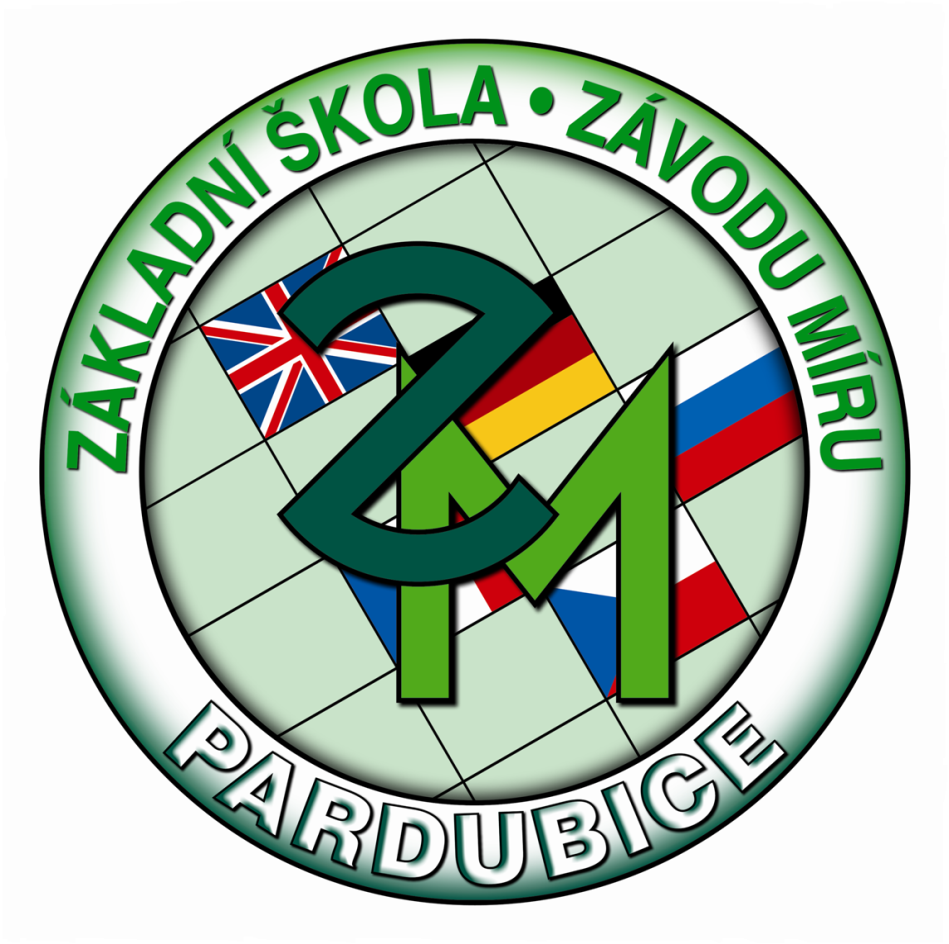 CHARAKTERISTIKA ŠKOLYNázev ZŠ 			Základní škola Pardubice, nábřeží Závodu míru 1951Zřizovatel školy		Statutární město PardubiceSídlo úřadu obce s rozšířenou působností	MmP, Pernštýnské náměstí 1, PardubiceŘeditelka školy		Mgr. Bc. Jarmila StaňkováZástupce ředitele		Mgr. Marta Škodová; Mgr. Jiřina PetrákováVýchovná poradkyně 		PaedDr. Petruše JíchováIČO školy	 		48161136E-mail školy			sekretariat@zszavodumiru.czWebové stránky		www.zszavodumiru.czŠkola je členem ASP UNESCO.Od 1. 1. 2006 pracuje na škole Školská rada.Ve školním roce 2020/2021 navštěvovalo školu celkem 582 žáků (počet dle zahajovacího výkazu k 30. 9. 2020) ve 23 třídách (dalších 14 žáků plnilo školní docházku v zahraničí), bylo otevřeno 6 oddělení školní družiny se 180 dětmi, do 1. tříd nastoupilo 52 žáků, školní docházku ukončilo 81 žáků 9. tříd, 3 žáci z 5. tříd odchází na osmileté gymnázium v Pardubicích, 2 žáci na jinou základní školu (sportovní třída).1. Vzdělávací programy Školní vzdělávací program pro základní vzdělávání - Most k jazykům 20192. Účast v rozvojových programech vyhlášených MŠMT- Mléko do škol, Ovoce do škol, Recyklohraní – školní recyklační program, MŠMT – OP VVV  (Šablony II., Šablony III)3. Spolupráce školy s partneryDDM Delta, DDM ALFA PardubicePedagogicko-psychologická poradna Pardubice, OSPOD, Středisko výchovné péče Pyramida Pardubice, SPC PardubiceEvropský spolkový dům (Goethe Zentrum, Britské centrum, Alliance Francaise)Úřad práce PardubiceMagistrát města Pardubic, odbor sociální prevence, Policie ČR, Městská policieVýchodočeské muzeum, Galerie u Jonáše (výukové programy), Galerie města PardubicCentrum na podporu integrace cizinců, PardubiceMost pro, Pardubice, METAInfocentrum, Europe Direct PardubiceKroužky Východní ČechyStřední zdravotní škola Pardubice (KAP)ÚDAJE O PRACOVNÍCÍCH  - Pedagogičtí pracovníciDalší zaměstnanci:vychovatelky ŠDKomárková Jana Mudrochová MichaelaKučerová MonikaChmelařová Jana, Mgr.Buřvalová LenkaSamková Renátaekonomicko-administrativní pracovniceKrištofíková Lenka, Bayerová Jana Matějková JanaknihovniceBarvířová Ludmila, Mgr.vedoucí školní jídelny, kuchařkyHavlová Dagmar – vedoucí školní jídelnyMašková JanaPeštiková AlicaOppová PavlínaChládkováMatěnov3Valentová Miroslavasprávní zaměstnanci Škvrna Pavel - školníkRykrová IlonaFialová VěraFialová HanaSvobodová EditaVaculková MonikaÚDAJE O PŘIJÍMACÍM ŘÍZENÍ, HODNOCENÍ VÝCHOVNĚ VZDĚLÁVACÍ ČINNOSTIVšichni žáci z 9. tříd, kteří podali přihlášky, byli přijati na střední školy a SOU (gymnázia, SŠ, SOŠ). 3 žáci absolvovali devátý ročník v zahraničí a tam také budou pokračovat v dalším studiu. 3 žáci z 5. tříd odchází na osmileté gymnázium v Pardubicích.Výsledky přijímacího řízení na střední školy ve školním roce 2020/2021  viz. tabulka č. 1Do 1. tříd jsme přijali pro školní rok 2021/2022 celkem 44 žáků.Ve školním roce 2020 - 2021 byli vybráni žáci naší školy ze 4. tříd k účasti na mezinárodním testování PIRRLS v oblasti čtenářské gramotnosti.Získaná vyhodnocení budou důležitou zpětnou vazbou a škola z nich vychází při plánování dalších období.DALŠÍ VZDĚLÁVÁNÍ PEDAGOGICKÝCH PRACOVNÍKŮNa základě celoročního plánu dalšího vzdělávání pedagogických pracovníků a stanovení priorit pro školu se pedagogičtí pracovníci během školního roku účastnili seminářů pořádaných NIDV, CCV a CCVJ dle nabídky a v rámci svých aprobací. Většina seminářů probíhala v tomto školním roce formou webinářů on-line v odpoledních a večerních hodinách.Mgr. Veronika Kubrychtová ukončila rozšiřující studium českého jazyka.Od ledna 2021 je škola zapojena do další výzvy MŠMT (Šablony III). Z finančních prostředků bude ve škole pracovat nadále na plný úvazek školní psycholožka a školní asistentka, můžeme zorganizovat další projektové dny.Během školního roku (v době vedlejších prázdnin) čerpali učitelé volno k samostudiu, které bylo obsahově zaměřeno tentokrát na práci s výukovými programy, on-line cvičeními, počítačovou technikou, využíváním programu TEAMS a jeho aplikacemi a možnostmi. Výchovná poradkyně se pravidelně účastnila všech seminářů pořádaných Pedagogicko-psychologickou poradnou v Pardubicích, MmP a Krajským úřadem, pracovala s třídními učiteli a předávala jim důležité informace. I v tomto případě probíhaly semináře a konzultace formou on-line.Učitelé, žáci i rodiče spolupracovali také v tomto školním roce se školní psycholožkou  Mgr. Andreou Malinovou – zpráva o její činnosti je součástí této výroční zprávy.V tomto školním roce pracovaly na škole 3 asistentky pedagoga.Další významnou posilou je školní asistentka, která na škole pracuje od ledna 2017. Aktivně pracovala se žáky – cizinci, působila ve třídě, kde je chlapec autista, posilovala dohledy nad žáky.Samozřejmostí pro všechny pedagogy je předávání informací a poznatků z jednotlivých seminářů a kurzů všem kolegům, sledování odborného pedagogického tisku, využívání materiálů ve školní knihovně a vzájemná spolupráce.V tomto školním roce byly plně využívány nové moderní technologie, počítače a vizualizéry.Velkou výzvou byla opět pro všechny pedagogy distanční výuka, kterou jsme realizovali v době mimořádných opatření. Všichni pracovali s velkým nasazením, využívali různé nabízené možnosti on-line výuky, videonahrávky, program TEAMS, GOOGLE classroom a GOOGLE disk, SKYPE, neustále byli v kontaktu se žáky i jejich rodiči, poskytovali zpětnou vazbu k zadávanému učivu i úkolům. S nástupem žáků zpět do školy učitelé v jednotlivých předmětech navazovali na distanční výuku, vysvětlovali a procvičovali se žáky novou látku.Všem pedagogům i zaměstnancům školy patří velké poděkování za zvládnutí tohoto nelehkého  období.Školní rok 2021/2022 bude opět velmi náročný z hlediska naplánování výuky tak, aby bylo včas doplněno potřebné učivo a navázalo se tak na připravené tematické plány a byly splněny výstupy ŠVP v jednotlivých ročnících a předmětech.PREVENCE  RIZIKOVÉHO CHOVÁNÍ A SOCIÁLNĚ PATOLOGICKÝCH JEVŮPreventivní programy a aktivity byly realizovány v souladu s aktuálním Preventivním programem školy pro školní rok 2020-2021. Zaměřili jsme se především na následující témata: mezilidské vztahy, prevence šikany a kyberšikany; prevence závislostí; prevence kriminálního chování atd. Školní poradenské pracoviště (školní metodik prevence O. Zavoral, zástupkyně ředitelky školy
J. Petráková, výchovná poradkyně P. Jíchová, školní psycholožka A. Malinová, kariérní poradkyně I. Strolená) zasedalo podle potřeby. Výskyt rizikového chování jsme evidovali a řešili průběžně – záznamy třídních učitelů a školního metodika prevence.  Z realizovaných programů: „Třídní kolektiv jsme my“ (6.C – září 2020), Klima školní třídy (8.B – říjen 2020), Nebezpečí návykových látek (5.C, 7.A – červen 2021), programy školní psycholožky. Nespecifická prevence probíhala průběžně v rámci třídnických hodin a na akcích školní družiny.Pedagogičtí pracovníci se zúčastnili metodických webinářů zaměřených na oblast rizikového chování v kyberprostoru.Červen 2021							Mgr. Ondřej Zavoral								metodik prevenceVÝCHOVNÁ PORADKYNĚ – ZPRÁVA O ČINNOSTI K 30. 6. 2021Průběžně spolupracujeme s třídními učiteli – na sekci třídních učitelů, ale i osobním přístupem. Snažíme se vytipovat děti, které potřebují pomoc s výukou nebo sociální adaptací.S třídními učiteli se scházíme i s rodiči žáků, abychom se snažili vyřešit nastalé problémové situace.Pro cizince byly vypracovány plány jazykové podpory – ke snazšímu začlenění do výuky a kolektivu.Pravidelně probíhá kontrola opětovného přešetření žáků v poradně.S rodiči každou zprávu projednáme, aby věděli, jak se bude s jeho dítětem dále pracovat – podle metodických doporučení z poradny a zkušeností z výuky.Dle možností se snažím vidět tyto žáky i v hodinách výuky.V současné době máme 52 dětí s podpůrnými opatřeními:24 na I. stupni 26 na II. stupniPodpůrná opatření č. 1–12                               č. 2–37                               č. 3 -  3Asistent pedagoga -3Předmět speciálně pedagogické péče – 7 žákůČerven 2020							PaedDr. Petruše Jíchová								výchovná poradkyněŠKOLNÍ PORADENSKÉ PRACOVIŠTĚ   -  ŠKOLNÍ PSYCHOLOŽKAŠkolní psycholog patří do struktury školy. Je součást školního poradenského týmu. Tým ŠPP tvoří výchovný poradce, metodik prevence a školní psycholog, kteří úzce spolupracují s vedením školy. Průběh školního roku byl ovlivněn koronavirovou pandemií, ale i tak docházelo k pravidelným setkáním s přiděleným zástupcem OSPODU, kde se řešily nejzávažnější problémy dětí. Tuto spolupráci vidíme jako pozitivní a přínosnou, a budeme na ni navazovat i v dalším roce. Z pozice školního psychologa se podílím na adaptačních aktivitách tříd. Další činností jsou preventivní programy ve třídách v rámci prevence rizikového chování. Programy byly zaměřeny na šikanu, kyberšikanu, problematika přechodu na II. stupeň, vztahy v kolektivu, zvládaní učiva, sexuální výchova, motivace k učení atd. I tyto aktivity byly ovlivněny pandemickou situací a v tomto školním roce to byla z důvodů častého uzavření školy pouze okrajová aktivita. Další částí práce jsou individuální konzultace s žáky, rodiči a učiteli. Tato část práce byla v letošním roce také specifická, a to tím, že se do ní promítala problematika současné situace. Tyto individuální konzultace vidím jako stěžejní část práce školního psychologa. Některé probíhají krátce, kde dochází pouze k několika setkáním s konkrétním žákem nebo rodičem, některé spolupráce s dětmi trvají celý školní rok, kdy se setkáváme v pravidelných týdenních intervalech. Spolupráce s učiteli má také dvě roviny. První část spolupráce je vytváření plánů pedagogické podpory, zpracovávání doporučení, která přišla z pedagogicko-psychologické poradny, a řešení problémů jednotlivých žáků. Další rovina spolupráce je využití školního psychologa pro řešení osobních problémů učitelů buď individuální formou, nebo skupinovými setkáními. Tato skupinová setkání bych chtěla rozšířit a od příštího roku zařadit do pravidelných plánů. Mezi další okrajové činnosti bych zmínila doprovody tříd na různé akce a sdílení jejich aktivit během školního roku. Závěrem můžu říci, že školní poradenské pracoviště je dobře zajetý systém a v nastavených podmínkách budeme pokračovat i v následujícím roce. Mgr. Andrea Malinová školní psycholog ZŠ nábřeží Závodu míru 1951Na škole i v tomto školním roce začal pracovat „Žákovský parlament“. Zástupci jednotlivých tříd (od 4. ročníku) se bohužel, vzhledem k mimořádným opatřením a distanční výuce, sešli jen dvakrát během tohoto školního roku. Během roku nemohly probíhat ani schůzky Městského dětského parlamentu, kde zástupci škol získávali informace o dění ve městě, akcích jednotlivých škol, měli možnost navštívit některé organizace a setkávat se se zajímavými lidmi.INSPEKČNÍ A KONTROLNÍ ČINNOSTVe školním roce 2020/2021 proběhla ve škole ze strany ČŠI tematická inspekce k návratu žáků do škol a adaptačnímu období s ukončením distanční výuky. Inspekční činnost probíhala elektronickou formou a dotazníkovým šetřením, kterého se účastnilo vedení školy, třídní učitelé a rodiče.Další kontrolní činnost, která proběhla v červnu, byla ekonomického charakteru ze strany zřizovatele MmP.Předmětem kontroly bylo odstranění nedostatků, které byly zjištěny v roce 2020, a jejich náprava. Kontrolní komise konstatovala, že všechny nedostatky byly odstraněny, nebylo zjištěno žádné pochybení, které by vyžadovalo přijetí nových opatření.V březnu 2021 proběhla také kontrola ze strany Všeobecné zdravotní pojišťovny. Nebyly zjištěny žádné nedostatky.MIMOŠKOLNÍ AKTIVITY, ÚSPĚCHY ŽÁKŮŠkolní rok 2020/2021 byl znovu poznamenán pandemickou situací a celou řadou mimořádných opatření, která se běžného provozu školy dotkly ve všech oblastech.Rok jsme zahájili s velkým nadšením pedagogů i žáků s nadějí, že se situace vrátila do normálu a zvládneme výuku bez jakýchkoli omezení Bohužel v polovině měsíce října jsme opět přešli na distanční výuku. Tato probíhala s různými obměnami (rotační výuka celé školy, rotační výuka 1. stupně, prezenční výuka pouze 1. a 2. ročníků,…..) téměř do konce školního roku. Povinností bylo testování žáků a pedagogů antigenními testy (také v různých obměnách frekvence). Nejprve byly testy žáků prováděny samoodběrem za dohledu pedagogů, v posledních měsících pak testování zajišťovalo zdravotnické zařízení SCIMED. Ani jeden z mnoha set provedených testů nebyl pozitivní.Období distanční výuky bylo tentokrát velmi dlouhé a velké poděkování patří nejen pedagogům, kteří bravurně zvládli výuku, využívali veškeré „nástroje“ a programy s využitímIT technologií, ale také rodičům a samotným žákům.Pro tuto formu výuky jsme také nabídli k zapůjčení školní počítače a tablety, což využilo 25 žáků.Učitelé komunikovali denně se žáky, s jejich rodiči, vzájemně mezi sebou, probíhaly individuální i skupinové konzultace, třídnické hodiny.Ani adaptační období po nástupu zpět do školy nebylo pro mnohé jednoduché. Mnozí si znovu zvykali na denní režim, povinnosti, kolektiv. Velkou pomocí byla školní psycholožka, která pomáhala žákům i pedagogům se s touto situací vyrovnat.Učitelé procvičovali učivo, vysvětlovali znovu obtížnější témata, nabízeli individuální konzultace.Díky tomuto období se nepodařilo uskutečnit plánované výjezdy, krajská kola soutěží byla opět zrušena, sportovní turnaje byly odvolány, neuskutečnily se školy v přírodě.Až v červnu  (za dodržení všech opatření) vyjely téměř všechny třídní kolektivy na jednodenní výlety a exkurze, proběhlo slavnostní rozloučení se žáky 9. tříd a také schůzka s rodiči budoucích prvňáčků.Všichni pevně doufáme, že školní rok 2021/2022 bude již bez omezení.CIZÍ  JAZYKY1. Během výuky a pro samostudium a četbu byly využívány učebnice a pracovní sešity, časopisy, cizojazyčná nástěnka, výpočetní technika; žáci vypracovávali jazykové projekty.2. Výsledky konverzačních soutěží:
Anglický jazyk – školní kolo (online), únor 2021Kategorie 6. a 7. ročník:1. místo: Amélie Nováková (7. B), Laura Ptáčková (6. C), Veronika Costa Jordão (6. C)
Kategorie 8. a 9. ročník:1. místo: Charlotte Stubbs (8. A), Diana Pivková (9. A) – obě žákyně se následně zúčastnily soutěže Agyslingua pořádané Gymnáziem AGYS PardubiceNěmecký jazyk

Meziškolní kolo (online) – Gymnázium Pardubice, Dašická ul., březen 2021 – Jan Remač (8. C), Adriana Píšová (8. A)
Ruský jazyk

Konverzační soutěž (online) – Gymnázium Pardubice, Dašická ul., duben 2021 – Eliška Kubrychtová (7. A) – 2. místo 3. Vyučující jazyků se účastnili metodických webinářů.DĚJEPIS – ZEMĚPIS – ČLOVĚK VE SPOLEČNOSTIVýuka daných předmětů ve školním roce 2019 / 2020 probíhala dle vzdělávacího programu Most k jazykům 2016 pro 8. – 9. ročník a Most k jazykům 2019 pro 6. - 7. ročník. UčebniceDĚJEPIS –  ucelená řada učebnic Hravý dějepis (Taktik)ZEMĚPIS – ucelená řada učebnic nakladatelství Nová škola – DUHA ČLOVĚK VE SPOLEČNOSTI - v ucelená řada učebnic Občanská výchova – nová generace (FRAUS) Exkurze a akceS ohledem na výuku probíhající převážně distančně a na omezení platící po dobu prezenční výuky nebylo možné v tomto školním roce realizovat tradiční exkurze a nocování ve škole. Budou-li to podmínky v následujícím školním roce umožňovat, budou některé akce i podle zájmu tříd přesunuty na začátek roku 2021 / 2022.Ve třídách 8. A a 8. B proběhl 29. června tematický třídní výlet do Ratibořic a Babiččina údolí.V rámci ČVS byly ve třídách realizovány programy školní psycholožky a metodika prevence.Distanční výukaBěhem distanční výuky byla formou on-line hodin realizována vždy jedna hodina týdně, na druhou hodinu (u dvouhodinové dotace) byla zadávána samostatná práce – práce s učebnicí, on-line formuláře Microsoft Forms, aktivity v dalších on-line aplikacích (Learningapps, Nearpod, Liveworksheets…), únikové hry, prezentace, pracovní listy apod.Učivo přesunuté do školního roku 2021 / 2022DĚJEPIS – 	třída 7. C – Třicetiletá válkaZEMĚPIS – 	třída 7. B – Kavkaz		třídy 7. A a 7. C – Východní AsieČVS - 		třída 6. C – státní zřízení Český jazyk Zhodnocení plnění tematických plánů v uplynulém školním roce: Plány byly z větší části splněny, dílčí části učiva se přesunují do dalších ročníků, 9. ročník byl splněn bez zásadních výpadků Vlivem epidemické situace a vzhledem k distanční výuce se nepodařilo zrealizovat žádnou literární exkurzi ani návštěvu kulturních představení. V příštím roce bychom rádi ponechali plán zavedený v minulých letech a nově přidali exkurzi pro 6. ročník. V plánu je také spolupráce s projektem LISTOVÁNÍ.Neproběhly ani tradiční školní akce typu Mistr slov či recitační soutěž, nicméně pro příští roky jednoznačně hodláme v tradici pokračovat.Učebnice Taktik v 6. a 8. ročníku se osvědčily i během distanční výuky, v následujícím roce sady zkompletujeme.Z předplatného VČD pro skupinu J byl odehrán jeden dlužný titul ze sezony 2019/2020, jeden se převádí do další sezony. Sezona 2020/2021 se prakticky neuskutečnila. Nové předplatné – 2021/2022 je nabízeno do 24. září 2021.Zhodnocení distanční výuky:Osvědčily se aplikace typu kahoot, wordwall, nearpod, stránky umimecesky.cz. Budeme hledat možnosti, jak je zapojit do běžné praxe.EstetikaStěžejní plánované akce na školní rok 2020/2021(viz zpráva z 26.8. 2020) se z důvodu epidemiologické situace neuskutečnily a budou přesunuty do školního roku 2021/2022.Podařilo se zorganizovat pouze pěvecké vystoupení JAM SESSION 20.9.2020 v Tyršových sadech.Během škol. roku sbor Skřivánek nacvičoval repertoár přes program Teams. Paní sbormistryně Chmelařová vytvářela nahrávky trojhlasů, ze kterých si členky sboru stahovaly odpovídající hlasy a individuálně je nacvičovaly. Jen tak mohl být zajištěn nácvik vystoupení na oslavy 50.výročí sboru Skřivánek. Ty by měly být zahájeny vystoupením na JAM SESSION během září 2021.Výtvarné práce byly realizovány pouze během prezenční výuky. I tak se podařilo zpracovat náměty vhodné pro prezentaci v programu UNESCO.Přírodopis, Chemie, Člověk a svět práceV letošním roce vzhledem k převažující distanční výuce s uskutečnilo minimum akcí. V září třídy 8A,, 8.B a 8C absolvovaly program Ekocentra Vycházka do Bubeníkových sadů. Zúčastnili jsme se soutěže Mladý chemik. Školního kola se zúčastnilo 72 žáků devátých tříd a tři z nich (A. Burešová, E. Flídrová a P. Halbich) postoupili do krajského kola.  Zde obsadily 1.místo A. Burešová a 7.místo E. Flídrová, obě postoupily do regionálního finále, v něm obsadila Adéla Burešová 24.místo. Regionální finále  zahrnulo kraje Pardubický, Královehr., Středočeský,  Liberecký a Vysočinu s účastí více než 3000 soutěžících. Ze 106 zúčastněných ZŠ Jsme se umístili na 11. místě.   Ze školního kola Chemické olympiády postoupili do okresního kola umístili se: A. Burešová – 5.místo, J. Molnárová- 6. místo, E. Flídrová – 7. místo, D. Citta 12. místo, M.Kalousek – bez umístění. V krajském kole ChO soutěžily J. Molnárová - 2. místo, A. Burešová – 26.místo, E. Flídrová 27.místo. Všechny tyto soutěže proběhly online formou. 8. třídy budou mít v příštím školním roce nové učebnice. Část učiva přírodopisu a chemie bude přesunuta do příštího školního roku.    Matematika, fyzika, informatikaDíky situaci ohledně covidové pandemie a tím, že žáci zůstali velkou část školního roku doma, většina soutěží, kterých jsme se pravidelně účastnili, neproběhla nebo nebyl zájem ze strany žáků vzhledem k jejich vytížení. V matematice byla výjimkou matematická olympiáda. Školní kolo sice začali vypracovávat žáci různých ročníků, ale odevzdali ho nakonec pouze dva žáci z devátých ročníků Kateřina Dvořáková z 9.B a Ondřej Hlavnička z 9.C. Oba postoupili do okresního kola, kde Kateřina Dvořáková obsadila velmi pěkné 5. místo a Ondřej Hlavnička 10. místo. Oba postoupili do krajského kola.V rámci hodin matematiky jsme se zúčastnili s žáky 8.a 9.ročníků projektu minisčítání. Žáci se připojovali a odpovídali již v rámci distanční výuky. Tim i závěrečné vyhodnocení bylo slabší, ale s výsledky budeme pracovat příští rok v 8. ročnících při finanční matematice.Pravidelně obsazované fyzikální soutěže neproběhly.Exkurze neproběhly.	Během školního roku proběhly kurzy z matematiky pro přípravu k přijímacím zkouškám. První hodiny proběhly ještě během výuky. Po uzavření škol probíhaly formou on-line. Všichni vyučující 9. ročníků nakonec přidávaly hodiny navíc nad rámec určených hodin.	Většina žáků ke ztíženým podmínkám přistoupila zodpovědně (někde za větší podpory ze strany rodičů) a úkoly odevzdávali víceméně pravidelně. Po návratu do školy nicméně skutečné znalosti žáků ne vždy odpovídaly tomu, co žáci odevzdávali během on-line výuky. 	Velkou pochvalu zaslouží žáci 9. ročníků, kteří zvládli přijímací zkoušky a byli přijati na střední školy. Mnozí se naučili samostatně a zodpovědně pracovat, což jistě ocení na střední škole. 	Větší problémy jsou u 8. ročníků, kde se už objevují nedostatky z posledních dvou let, a to před náročným 9.ročníkem, kde se všechny znalosti musí propojit.Hodnotící zpráva předmětové sekce 1. - 5. ročníku za školní rok 2020 / 2021Předmětová sekce se sešla třikrát ve školním roce.Z důvodu distanční výuky se mnohé podněty a problémy řešily a diskutovaly online či individuálními konzultacemi jak s kolegy, vedením školy či rodiči.Na jednotlivých schůzkách bylo zhodnoceno plnění osnov vzdělávacího programu ZŠ , řešily se výukové a výchovné problémy.Ve druhém pololetí 1. - 5. ročníku byly napsány výstupní písemné práce z M, Čj,Prv, Př, Vl.Učitelky 1. stupně si vzájemně předávaly zkušenosti z distanční výuky a pomáhaly si při řešení nejrůznějších situací, které vyplynuly především z nových skutečností při online výuce. Všechny se zdokonalily v práci na PC, naučily se užívat aplikaci Teams.Všichni žáci prvního stupně absolvovali programové dopoledne na podporu dravců Seiferos..První a druhé třídy se zúčastnily programu Bezpečně do školy.V červnových dnech se uskutečnily třídní výlety:ZOO Praha, ZOO Dvůr KrálovéRozhledna Bára, Kočičí hrádekPotštejnInteraktivní muzeum Švýcárna SlatiňanyLanové centrum PardubicePark Na ŠpiciZelená bránaNěkteré třídy se vydaly na cyklovýlety nebo na bowling.Většina tříd se rozloučila se školním rokem v kině Cinestar.Třídní učitelky dle potřeby spolupracují s výchovnou poradkyní, školnípsycholožkou, metodikem prevence a vedením školy.Škola je v rámci environmentální výchovy již dvanáctým rokem zapojena do školního recyklačního programu RECYKLOHRANÍ, který je zaměřen na zpětný odběr a recyklaci drobného elektrozařízení, monočlánků, monitorů, atd. Žáci se dovídají díky tomuto projektu zajímavosti o recyklaci odpadů, snaží se šetřit životní prostředí. Každý rok obdržíme Certifikát k Environmentálnímu vyúčtování, kde jsou vyčísleny hodnoty úspory elektřiny, vody, primárních surovin i ropy. Jako odměnu jsme získali sportovní vybavení pro žáky.Vyhledávání nových dat a informací je žákům umožněno i mimo vyučování, k dispozici jsou jim dvě počítačové učebny s připojením na internet a školní knihovna. Paní knihovnice, Ludmila Barvířová, organizovala v září 2020 a v červnu 2021 pro jednotlivé třídy soutěže, besedy, vzdělávací a výchovné akce, připravovala materiály pro žákovské projekty a zajišťovala odbornou literaturu pro učitele, pracovala s třídními knihovníky. Je postupně modernizována společná četba (doplněna filmovou podobou) a rozšiřována sada DVD pro potřeby výuky. Slavnostní rozloučení se žáky 9. ročníků proběhlo v tomto roce (vzhledem k mimořádné situaci) v prostorách školy.I v tomto školním roce jsme pokračovali v rámci projektu Adopce afrických dětí v podpoře dívky z Afriky – ORWA a zaslali částku 7.200,-Kč na úhradu školného a další částku na úhradu zdravotního pojištění (sběrová rána)..Tabulka č. 1	Počet žáků přijatých na osmileté gymnázium 			3	Počet žáků vycházejících z 9. tříd 					813 žáci dokončil povinnou školní docházku v zahraniční škole a ve studiu budou také v zahraničí pokračovat, 1 žák bude opakovat 9. ročník ze zdravotních důvodů.Název školyPočet žákůGymnázium Dašická Pardubice8Gymnázium Mozartova Pardubice5Gymnázium Chrudim2Sportovní gymnázium Pardubice2Obchodní akademie Pardubice	7Gymnázium Holice1Gymnázium Čáslav1AGYS Pardubice5První soukromé gymnázium HK2SPŠE Pardubice6Obchodní akademie Hradec Králové1SPŠ stavební Pardubice 2SPŠ chemická Pardubice4SUPŠ Ústí nad Orlicí2Střední zdravotnická š. Pardubice4Střední zdravotnická škola HK1SŠ sociální a zdravotní Chrudim1SŠ potravinářství a služeb Pce4SOŠ cestovního ruchu Pardubice3Vojenská SŠ Česká Třebová1OA Hradec Králové1SŠ automobilní Holice2SPŠE Česká Třebová1SPŠ Litomyšl1EDUCA1SUPŠ Turnov1SUPŠ Hradec Králové1Střední škola vizuální tvorby1SŠ zemědělská Chrudim1SPŠ sdělovací techniky Praha1SOU plynárenské Pardubice3SOU zemědělské Chvaletice1